江苏省大学生颗粒科技创新大赛（2018）通知（第二轮）为充分发挥科技创新的引领作用，连接全省各地大学生资源，引导和鼓励全省大学生积极参与科技创新，培养大学生的创新意识和实践能力，江苏省颗粒学会定于2018年10月10日在南京理工大学举行江苏省大学生颗粒科技创新大赛。一、主办单位江苏省颗粒学会南京理工大学江苏省环境科学学会江苏省化学化工学会二、大赛领域大赛围绕我省颗粒技术和粉体工程等产业为重点，举办环境工程、辐射防护、化学化工、新材料等四个领域的决赛。重点支持有创新产品（实物）的项目，优先支持有企业或有关单位资助的创新项目。欢迎与上述领域相关的“互联网+”项目参赛。三、大赛时间、地点及活动安排1、大赛时间：2018年10月10日（周三）2、大赛地点：南京理工大学3、大赛主要议程：4、大赛要求：本次大赛根据参赛项目的所属领域分为4组，分别为环境工程、辐射防护、化学化工、新材料（详细分组见附件一）。请各参赛项目组自行制作宣传材料带到会场，包括项目申报书（3份）、展示该项目的PPT（1份）、介绍该项目的短视频1部（视频时长1-4分钟）、0.8米*1.0米的海报等，以及各项目认为能更好表现项目特色的材料或资料。四、大赛注册1、为确保会议高效组织，请各位参赛人员填写并发送回执（见附件二）。2、参赛代表报名费用为：800元/项目（含不超过3名学生和1名指导教师），交通与食宿费用自理。3、与会人员汇款账户信息如下开户行：交通银行南京月牙湖支行 户名：江苏省颗粒学会 账号：320006677018010042084 汇款人员请传真汇款凭证，并在报到时带上汇款凭证备验。 3、参会代表请自行联系住宿，推荐宾馆：（1）南京理工大学紫麓宾馆（校内），总机：025-84317714，84315215。（2）学校附近有“如家酒店”快捷酒店，025-89630666，89630708。五、大赛评审与奖励1、评审小组由组委会从创业导师库中邀请科技专家、科技企业家等担任。按照“公平、公正、公开”的原则，根据统一评审规则及评定标准，从技术与产品、商品模式及实施方案、行业与市场、团队建设等方面综合评分。2、大赛采取现场答辩的方式，参赛作品通过PPT等进行项目展示，并向评委进行项目讲解，其中讲解演示时间不超过8分钟，每个项目评审时间不超过15分钟。3、大赛设特等奖和一、二、三等奖，表彰参赛优秀项目，颁发获奖证书和奖金。4、为促进高校大学生创新成果与企业、市场、资本对接，促进技术与资源的结合，加快技术成果转化应用，大赛组委会会将项目与相关产业园区、科技企业孵化器、创业投资企业家推荐，参赛项目均有机会获得与投资机构签订合作意向书的机会。六、联系方式江苏省颗粒学会秘书处  电话：025-85509178联系人：严艳琳（电话：13611596912），王欢（电话：13770321259）电子邮箱：jskl_org@163.com网址：www.jskl.org.cn微信公众号：江苏省颗粒学会附件一：项目分组列表附件二：江苏省大学生颗粒科技创新大赛回执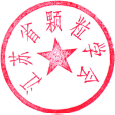 江苏省颗粒学会（代章）2018年9月14日附件一：项目分组列表第一组：新材料组第二组：环境工程组第三组：化学化工组第四组：辐射防护与核技术组附件二：江苏省大学生颗粒科技创新大赛回执参 会 回 执时间段暂定主要日程内容8:00~8:30参会人员报道8:30~8:50大赛开幕式8:50~12:00项目答辩12:00~13:00午餐13:00~16:30项目答辩16:30~18:00项目评定与颁奖18:00~19:00晚餐序号参赛项目名称项目负责人姓名1环境友好型蘑菇塑料的开发与应用费韦多2特种舰船用梯度表面结构的零级橡塑保温材料李宏伟3多孔配位聚合物（MOFs）的设计和合成以及在水处理方面的应用李磊4表面活性剂辅助的“溶胶-乳液-凝胶”法介孔碳材料可控制备及其超级电容器性能研究李维政5多种结构氧化亚铜的合成及其对铀酰吸附性能研究舒博彦6高铀/钒吸附容量比纤维吸附剂的制备及吸附研究吴东帅7超薄二维材料的制备及其在润滑介质中摩擦学行为的研究吴沛蓉8基于氮化硼填料的高性能覆铜板张维维9石头纸的生产与推广周志远序号参赛项目名称项目负责人姓名1土壤基质面源的制备与活度测量孟凯2低噪声、高稳定性前置放大器设计与制备王猛3某矿区土壤的放射性核素分析研究王天恒4紫金山辐射水平研究钟坤霞5新型高性能二维纳米凝胶复合材料吸附剂葛梦妮6不同秸秆生物炭吸附亚甲基蓝性能对比研究郭航言7秸秆生物炭吸附固定重金属铅的研究王姝云8一种油泥资源化处理的组合工艺左焦凯超9连续抽滤型油污分离材料刘天赐10南京浮源新材料科技有限公司张金泉序号参赛项目名称项目负责人姓名1氮掺杂二氧化钛纳米棒阵列的制备及性能研究陈俊逸2多种结构Cu2O@ZIF-8的合成马昊阳3辐射接枝法制备具有光催化活性的聚乙烯纤维杨骐宁4改性酱渣缓释包膜肥柏思天5功能化石墨相氮化碳量子点对水中微量银离子的检测符向阳6四种秸秆纤维/聚氯乙烯木塑复合材料耐海水和酸雨腐蚀性能研究姜良朋7功能膦酸锆MOFs的构筑及其对铀酰的去除漆超8可控合成分层多孔空心Fe3O4纳米笼作为锂离子电池高性能负极材料徐远序号参赛项目名称项目负责人姓名1无人机核辐射环境本地调查技术研究陈达2锆粉尘爆炸基本参数的测定顾连凯3基于Arduino与LabVIEW的无人机辐射监测系统陈达4氨基共价改性MIL-101及其吸附放射性碘性能研究季金妍5介孔磷酸锆对铀的吸附李洪6PP/UiO-66-NH2复合织物的制备林海明7纳米金属改性MIL-101及其吸附放射性碘的研究刘美宏8荧光膦酸MOFs化合物的合成及对溶液中铀酰检测杨智程9铀酰间苯二膦酸配合物的合成及表征周建设项目组长姓  名性别职务/职称单  位邮编电  话电子邮箱参赛项目名称项目指导老师及成员（参会）